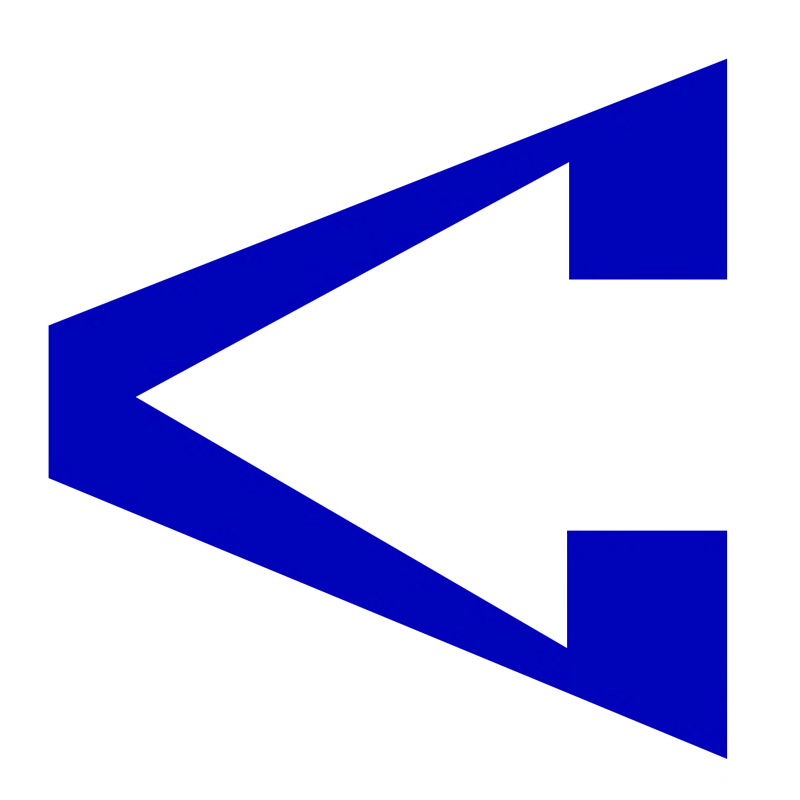 Kahrobagostar co ( LED )Customers complains and comments registration formDocument number: KGC-SFQ-FO-017-01Edit number: 01        data:94/03/20Page:   1/1Plaintiff Specification:      Company name:                 Person name:             Position:             project number:                                    Project topic:      Plaintiff Specification:      Company name:                 Person name:             Position:             project number:                                    Project topic:      Plaintiff Specification:      Company name:                 Person name:             Position:             project number:                                    Project topic:      Method of customer complaints and comments presentation : Data :                Number :           Written letter number :            Polling             Phone            Inperson             E-mail           SMS               WebsitMethod of customer complaints and comments presentation : Data :                Number :           Written letter number :            Polling             Phone            Inperson             E-mail           SMS               WebsitMethod of customer complaints and comments presentation : Data :                Number :           Written letter number :            Polling             Phone            Inperson             E-mail           SMS               WebsitDescription of complaints and received comments:Complain about: Product:             Person:            Method:              delay:         Etcetera:      Description of complaints and received comments:Complain about: Product:             Person:            Method:              delay:         Etcetera:      Description of complaints and received comments:Complain about: Product:             Person:            Method:              delay:         Etcetera:      Announcer signature:Announcer signature:Announcer signature: